PROJEKTS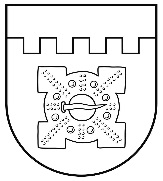 LATVIJAS REPUBLIKADOBELES NOVADA DOMEBrīvības iela 17, Dobele, Dobeles novads, LV-3701Tālr. 63707269, 63700137, 63720940, e-pasts dome@dobele.lvAPSTIPRINĀTI ar Dobeles novada domes 2020. gada 29.decembra lēmumu Nr.__/17)(protokols Nr.17)2020. gada 29.decembrī	Saistošie noteikumi Nr. 18Par maznodrošinātas mājsaimniecības ienākumu slieksni Dobeles novadāIzdoti saskaņā ar Sociālo pakalpojumu un sociālās palīdzības likuma 33. panta otro daļu1. Saistošie noteikumi nosaka ienākumu slieksni, kuru nepārsniedzot mājsaimniecība tiek atzīta par maznodrošinātu. 2. Maznodrošinātas mājsaimniecības ienākumu slieksnis ir:2.1. 70 procenti  no valstī noteiktās minimālās mēneša darba algas pirmajai vai vienīgajai personai mājsaimniecībā;  2.2. 70 procenti  no šo noteikumu 2.1. apakšpunktā noteiktā ienākuma sliekšņa pārējām personām mājsaimniecībā.3. Mājsaimniecības materiālās situācijas atbilstību maznodrošinātas mājsaimniecības statusam izvērtē Dobeles novada Sociālais dienests saskaņā ar normatīvajos aktos noteikto kārtību.4. Mājsaimniecības atbilstību maznodrošinātas mājsaimniecības statusam apliecina Dobeles novada Sociālā dienesta izsniegta izziņa. Domes priekšsēdētājs								A. SpridzānsSaistošo noteikumu  Nr.18 “Par maznodrošinātas mājsaimniecības ienākumu slieksni Dobeles novadā”paskaidrojuma rakstsDomes priekšsēdētājs 	A. SpridzānsPaskaidrojuma raksta sadaļasNorādāmā informācija1. Saistošo noteikumu nepieciešamības pamatojums2021. gada 1. janvārī stājas spēkā grozījumi Sociālo pakalpojumu un sociālās palīdzības likumā, kas pieņemti 2020. gada 24. novembrī. Ar minētajiem noteikumiem izteikta jaunā redakcijā likuma V nodaļa – Sociālā palīdzība. Likuma jaunās redakcijas 33. panta pirmajā daļā noteikts garantētais minimālais ienākumu slieksnis un šā panta otrajā daļā noteikts trūcīgas mājsaimniecības ienākumu slieksnis – 272 euro pirmajai personai un 190 euro pārējām personām mājsaimniecībā. Likuma 33.panta trešā daļa noteic, ka maznodrošinātas mājsaimniecības ienākumu slieksni katra pašvaldība ir tiesīga noteikt ne augstāku par 436 euro pirmajai vai vienīgajai personai mājsaimniecībā un 305 euro pārējām personām mājsaimniecībā, bet ne zemāku par šā panta otrajā daļā noteikto trūcīgas mājsaimniecības ienākumu slieksni. Sociālās palīdzības pabalstu veidi noteikti likuma 35. pantā, savukārt 36. pants nosaka sociālās palīdzības pabalstu piešķiršanas nosacījumus.2020. gada 1. janvārī stāsies spēkā Ministru kabineta 2020. gada 17. decembra noteikumi Nr. 809  “Noteikumi par mājsaimniecības materiālās situācijas izvērtēšanu un sociālās palīdzības saņemšanu”. Ar 2021. gada 1. janvāri spēku zaudē Ministru kabineta 2012. gada 18. decembra noteikumi Nr. 913 “Noteikumi par garantēto minimālo ienākumu līmeni”; 2010. gada 30. marta noteikumi Nr. 299 “Noteikumi par ģimenes vai atsevišķi dzīvojošas personas atzīšanu par trūcīgu” un 2009. gada 17. jūnija noteikumi “Kārtība, kādā aprēķināms, piešķirams, izmaksājams pabalsts garantētā minimālā ienākumu līmeņa nodrošināšanai un slēdzama vienošanās par līdzdarbību”.2. Īss projekta satura izklāstsAr šiem saistošajiem noteikumiem tiek noteikts maznodrošinātas mājsaimniecības ienākumu slieksnis Dobeles novadā.3. Informācija par plānoto projekta ietekmi uz pašvaldības budžetu4. Informācija par plānoto projekta ietekmi uz uzņēmējdarbības vidi pašvaldības teritorijāNav attiecināms.5. Informācija par administratīvajām procedūrāmNetiek ieviestas jaunas administratīvās procedūras. 6. Informācija par konsultācijām ar privātpersonām